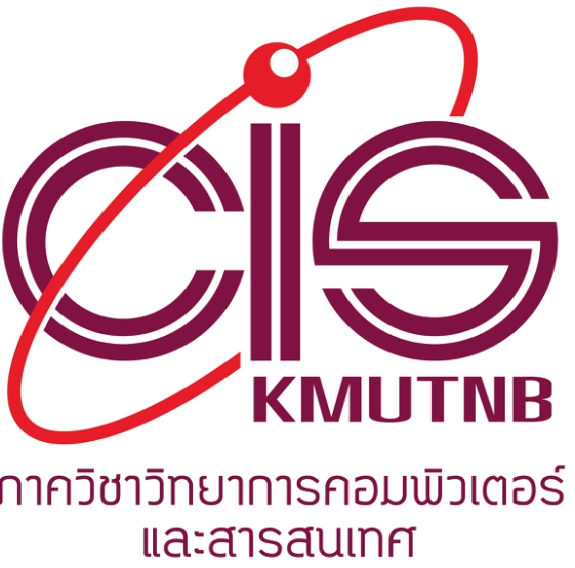 สมุดบันทึกการปฏิบัติงาน ชื่อนักศึกษา  ...............................................................สกุล..........................................................................ชั้นปีที่ .................................ห้อง ........................ชื่อสถานประกอบการ.......................................................................................................................................ปฏิบัติงานระหว่างวันที่เริ่ม  .................................................................ถึง ........................................................................คำชี้แจงนักศึกษาทุกคน ต้องบันทึกการปฏิบัติงานในแบบบันทึกการปฏิบัติงานทุกวันตามลักษณะงานที่มอบหมายเป็นเรื่องๆแบบบันทึกการปฏิบัติงานจะเป็นหลักฐานให้ภาควิชาฯ ได้ทราบว่า ได้ปฏิบัติงานอะไรบ้างเพื่อเป็นประโยชน์ต่อการปฏิบัติงานและตรงกับสาขาวิชาชีพของนักศึกษาเองการจดบันทึกต่าง ๆ จะต้องเขียนให้สะอาด เรียบร้อย ตัวอักษรถูกต้องอ่านง่ายและเข้าใจง่ายการลงเวลาปฏิบัติงาน ให้เรียงตามลำดับวันที่ ถ้าวันใดหยุดให้เขียนว่าหยุดและวันสำคัญต่าง ๆ  เขียนให้ชัดเจนการบันทึกรายละเอียดงานที่ปฏิบัติ ถ้ามีปัญหาและอุปสรรคอะไรให้เขียนไว้ด้วย พร้อมทั้ง  วิธีแก้ไข (ถ้าแก้ไขไม่ได้ด้วยตัวเอง จะต้องสอบถามหัวหน้างาน)นักศึกษาจะต้องลงเวลามาเวลากลับให้ตรงตามความเป็นจริงทุกวันนักศึกษาจะต้องปฏิบัติงานรวมทั้งสิ้น 240 ชั่วโมง ขึ้นไปข้อแนะนำเกี่ยวกับการปฏิบัติงาน	นักศึกษาที่ออกปฏิบัติงานในหน่วยงาน หรือสถานประกอบการต่าง ๆ ซึ่งเปรียบเสมือน นักศึกษาเป็นตัวแทนของภาควิชาฯ ดังนั้นจึงขอให้นักศึกษาถือปฏิบัติตนให้เหมาะสมกับเป็น นักศึกษาที่ดีและมีคุณภาพทั้งตัวบุคคล ผลงาน เพื่อรักษาชื่อเสียงของภาควิชาฯ และมหาวิทยาลัยให้ดีสืบไปข้อปฏิบัติของนักศึกษาต้องปฏิบัติงาน 240 ชั่วโมงขึ้นไป ถึงจะถือว่าผ่านการฝึกงานต้องแต่งกายด้วยเครื่องแบบนักศึกษาของสถานศึกษาหรือเครื่องแบบที่สถานประกอบการกำหนดต้องปฏิบัติงานด้วยความตั้งใจ และปฏิบัติตามคำสั่งและคำแนะนำของผู้ควบคุมดูแลการปฏิบัติงานอย่างเคร่งครัดปฏิบัติตามกฎระเบียบของสถานประกอบการอย่างเคร่งครัดไม่กระทำการใด ที่ไม่ใช่งานในหน้าที่ หรือที่ไม่ได้รับมอบหมายจากผู้ควบคุมงานโดยเด็ดขาดต้องมีความซื่อสัตย์สุจริต ต่อหน้าที่ต่อตนเองและผู้อื่นดูแลทรัพย์สินของสถานประกอบการโดยเคร่งครัดรักษาความลับของสถานประกอบการโดยเคร่งครัดต้องยินดี หรือพอใจงานที่ได้รับมอบหมายและรับผิดชอบงานให้เป็นไปด้วยความเรียบร้อยต้องปฏิบัติงานให้ทันตามเวลาที่กำหนดตามสถานประกอบการกำหนดไว้ไม่มีการต่อรองวันหยุด
ในการทำงานเป็นอันขาด ทุกอย่างต้องเป็นไปตามกฎระเบียบของสถานประกอบการห้ามลาใด ๆ ทั้งสิ้น หากมีความจำเป็นจริง ๆ จะต้องแจ้งให้หัวหน้าสถานประกอบการทราบทุกครั้งประพฤติตนต่อเพื่อนร่วมงานและผู้มาติดต่อด้วยความสุภาพ ไม่ก้าวร้าวหยาบคาย 
ต้องมีสัมมาคารวะต่อผู้ใหญ่  ไม่ก่อการวิวาทการออกนอกสถานประกอบการในช่วงเวลาขณะปฏิบัติงานจะต้องได้รับอนุญาตจาก          
ผู้ควบคุมดูแลการปฏิบัติงานหากนักศึกษาไม่ปฏิบัติตามกฎระเบียบดังกล่าว ตั้งแต่ข้อ 1-12 ต้องพิจารณาให้เลิกการปฏิบัติงานหรือพักการปฏิบัติงานเป็นราย ๆ ไปไม่อนุญาตให้นักศึกษาเลิกการปฏิบัติงานโดยพละการหากนักศึกษาประพฤติตนไม่เหมาะสม อันส่งผลกระทบต่อชื่อเสียงต่อมหาวิทยาลัย จะประเมินผลไม่ผ่าน และลงโทษตามระเบียบของมหาวิทยาลัย (กรณีส่งผลต่อชื่อเสียงมหาวิทยาลัย)ไม่อนุญาต ให้สำเร็จการศึกษา ในเวลาปกติ จนกว่าจะแก้ไข ปัญหาจากการฝึกปฏิบัติประสบการณ์ให้เรียบร้อย ตารางบันทึกข้อมูลการปฏิบัติงานบันทึกรายละเอียดในการปฏิบัติงานสัปดาห์ที่ 1บันทึกรายละเอียดในการปฏิบัติงานสัปดาห์ที่ 2บันทึกรายละเอียดในการปฏิบัติงานสัปดาห์ที่ 3บันทึกรายละเอียดในการปฏิบัติงานสัปดาห์ที่ 4บันทึกรายละเอียดในการปฏิบัติงานสัปดาห์ที่ 5บันทึกรายละเอียดในการปฏิบัติงานสัปดาห์ที่ 6บันทึกรายละเอียดในการปฏิบัติงานสัปดาห์ที่ 7บันทึกรายละเอียดในการปฏิบัติงานสัปดาห์ที่ 8บันทึกรายละเอียดในการปฏิบัติงานสัปดาห์ที่ 9บันทึกรายละเอียดในการปฏิบัติงานสัปดาห์ที่ 10บันทึกรายละเอียดในการปฏิบัติงานสัปดาห์ที่ 11สรุปผลที่ได้รับจากการฝึกประสบการณ์  มีดังนี้.................................................................................................................................................................................................................................................................................................................................. .............................................................................................................................................................................................................................................................................................................................................................................................................................................................................................................................................................................................................................................................................................................................................................................................................................................................................................................................................................................................................................................................................................................................................................................................................................................................................................................................................................................................................................................................................................................................................................................................................................................................................................................................................................................................................................................................................................................................................................................................................................................................................................................................................................................................................................................................................................................................................................................................................................................................................................................................................................................................................................................................................................................................................................................................................................................................................................................................................................................................................................................................................................................................................................................................................................................................................................................................................................................................................................................................................................................................................................................................................................................................................................................................................................................................................................................................................................................................................................................................................................................................................................................................................................................................................................................................................................................................................................................................................................................................................................................................................................................................................................................................................................(ลงชื่อ)..........................................................................นักศึกษาฝึกงาน               (...................................................................)............/.........../...........สรุประยะเวลาปฏิบัติงาน(นักศึกษาเป็นผู้สรุป)สรุปผลการปฏิบัติงาน	มา...................................วัน				สาย...................................วัน	ขาด.................................วัน				ลา......................................วัน	ป่วย.................................วัน				รวม..............................ชั่วโมง	   (ลงชื่อ)........................................................................นักศึกษา                        		                    (.......................................................................)                          		               วันที่..........เดือน............................พ.ศ. .................			(ลงชื่อ)........................................................................พี่เลี้ยง/หัวหน้าหน่วยงาน                        		            (.......................................................................)                          		     วันที่..........เดือน............................พ.ศ. .................ข้อคิดเห็นของพี่เลี้ยง	....................................................................................................................................................... .....................................................................................................................................................................................................................................................................................................................................................................................................................................................................................................................................................................................................................................................................................................................................................................................................................................................................................................................................................................................................................................................................................................................................................................................................................................................................................................................................................................................................................................................................................................................................................................................................................................................................................................................................................................................................................................................................................................................................................................................................................................................................................................................................................................................................................................................................................................................................................................................................................................................................................................................................................................................................................................................................................................................................................................................................................................................................................................................................................................................................................................................................................................................................................................................................................................................................................................................................................................................................................................................................................................................................................................................................................................................................................................................................................................................................................................................................................................................................................................................................................................................................................................................................................................................................................................................................................................................................................................................................................................................................................................................						(ลงชื่อ)........................................................................                        		 			           (.......................................................................)                          					 วันที่..........เดือน............................พ.ศ. .....................ลำดับที่รายละเอียดการปฏิบัติงาน (Job Description)หมายเหตุหมายเหตุ  เขียนบันทึกแบบสรุป รายละเอียดอ้างอิงจากการทำงานรายวันหมายเหตุ  เขียนบันทึกแบบสรุป รายละเอียดอ้างอิงจากการทำงานรายวันหมายเหตุ  เขียนบันทึกแบบสรุป รายละเอียดอ้างอิงจากการทำงานรายวันวัน/เดือน/ปีวันรายละเอียดการปฏิบัติงานหมายเหตุจันทร์อังคารพุธพฤหัสบดีศุกร์เสาร์(ลงชื่อ) .......................................................................... ผู้บันทึก(............................................................................)ความเห็นและข้อเสนอแนะ............................................................................................................................................................................................................................................................................................................................................................................................................................................................................................................................................................................................................................................(ลงชื่อ) ................................................................ ผู้ควบคุมการฝึกงาน(................................................................)ตำแหน่ง..................................................................(ลงชื่อ) .......................................................................... ผู้บันทึก(............................................................................)ความเห็นและข้อเสนอแนะ............................................................................................................................................................................................................................................................................................................................................................................................................................................................................................................................................................................................................................................(ลงชื่อ) ................................................................ ผู้ควบคุมการฝึกงาน(................................................................)ตำแหน่ง..................................................................(ลงชื่อ) .......................................................................... ผู้บันทึก(............................................................................)ความเห็นและข้อเสนอแนะ............................................................................................................................................................................................................................................................................................................................................................................................................................................................................................................................................................................................................................................(ลงชื่อ) ................................................................ ผู้ควบคุมการฝึกงาน(................................................................)ตำแหน่ง..................................................................(ลงชื่อ) .......................................................................... ผู้บันทึก(............................................................................)ความเห็นและข้อเสนอแนะ............................................................................................................................................................................................................................................................................................................................................................................................................................................................................................................................................................................................................................................(ลงชื่อ) ................................................................ ผู้ควบคุมการฝึกงาน(................................................................)ตำแหน่ง..................................................................วัน/เดือน/ปีวันรายละเอียดการปฏิบัติงานหมายเหตุจันทร์อังคารพุธพฤหัสบดีศุกร์เสาร์(ลงชื่อ) .......................................................................... ผู้บันทึก(............................................................................)ความเห็นและข้อเสนอแนะ............................................................................................................................................................................................................................................................................................................................................................................................................................................................................................................................................................................................................................................(ลงชื่อ) ................................................................ ผู้ควบคุมการฝึกงาน(................................................................)ตำแหน่ง..................................................................(ลงชื่อ) .......................................................................... ผู้บันทึก(............................................................................)ความเห็นและข้อเสนอแนะ............................................................................................................................................................................................................................................................................................................................................................................................................................................................................................................................................................................................................................................(ลงชื่อ) ................................................................ ผู้ควบคุมการฝึกงาน(................................................................)ตำแหน่ง..................................................................(ลงชื่อ) .......................................................................... ผู้บันทึก(............................................................................)ความเห็นและข้อเสนอแนะ............................................................................................................................................................................................................................................................................................................................................................................................................................................................................................................................................................................................................................................(ลงชื่อ) ................................................................ ผู้ควบคุมการฝึกงาน(................................................................)ตำแหน่ง..................................................................(ลงชื่อ) .......................................................................... ผู้บันทึก(............................................................................)ความเห็นและข้อเสนอแนะ............................................................................................................................................................................................................................................................................................................................................................................................................................................................................................................................................................................................................................................(ลงชื่อ) ................................................................ ผู้ควบคุมการฝึกงาน(................................................................)ตำแหน่ง..................................................................วัน/เดือน/ปีวันรายละเอียดการปฏิบัติงานหมายเหตุจันทร์อังคารพุธพฤหัสบดีศุกร์เสาร์(ลงชื่อ) .......................................................................... ผู้บันทึก(............................................................................)ความเห็นและข้อเสนอแนะ............................................................................................................................................................................................................................................................................................................................................................................................................................................................................................................................................................................................................................................(ลงชื่อ) ................................................................ ผู้ควบคุมการฝึกงาน(................................................................)ตำแหน่ง..................................................................(ลงชื่อ) .......................................................................... ผู้บันทึก(............................................................................)ความเห็นและข้อเสนอแนะ............................................................................................................................................................................................................................................................................................................................................................................................................................................................................................................................................................................................................................................(ลงชื่อ) ................................................................ ผู้ควบคุมการฝึกงาน(................................................................)ตำแหน่ง..................................................................(ลงชื่อ) .......................................................................... ผู้บันทึก(............................................................................)ความเห็นและข้อเสนอแนะ............................................................................................................................................................................................................................................................................................................................................................................................................................................................................................................................................................................................................................................(ลงชื่อ) ................................................................ ผู้ควบคุมการฝึกงาน(................................................................)ตำแหน่ง..................................................................(ลงชื่อ) .......................................................................... ผู้บันทึก(............................................................................)ความเห็นและข้อเสนอแนะ............................................................................................................................................................................................................................................................................................................................................................................................................................................................................................................................................................................................................................................(ลงชื่อ) ................................................................ ผู้ควบคุมการฝึกงาน(................................................................)ตำแหน่ง..................................................................วัน/เดือน/ปีวันรายละเอียดการปฏิบัติงานหมายเหตุจันทร์อังคารพุธพฤหัสบดีศุกร์เสาร์(ลงชื่อ) .......................................................................... ผู้บันทึก(............................................................................)ความเห็นและข้อเสนอแนะ............................................................................................................................................................................................................................................................................................................................................................................................................................................................................................................................................................................................................................................(ลงชื่อ) ................................................................ ผู้ควบคุมการฝึกงาน(................................................................)ตำแหน่ง..................................................................(ลงชื่อ) .......................................................................... ผู้บันทึก(............................................................................)ความเห็นและข้อเสนอแนะ............................................................................................................................................................................................................................................................................................................................................................................................................................................................................................................................................................................................................................................(ลงชื่อ) ................................................................ ผู้ควบคุมการฝึกงาน(................................................................)ตำแหน่ง..................................................................(ลงชื่อ) .......................................................................... ผู้บันทึก(............................................................................)ความเห็นและข้อเสนอแนะ............................................................................................................................................................................................................................................................................................................................................................................................................................................................................................................................................................................................................................................(ลงชื่อ) ................................................................ ผู้ควบคุมการฝึกงาน(................................................................)ตำแหน่ง..................................................................(ลงชื่อ) .......................................................................... ผู้บันทึก(............................................................................)ความเห็นและข้อเสนอแนะ............................................................................................................................................................................................................................................................................................................................................................................................................................................................................................................................................................................................................................................(ลงชื่อ) ................................................................ ผู้ควบคุมการฝึกงาน(................................................................)ตำแหน่ง..................................................................วัน/เดือน/ปีวันรายละเอียดการปฏิบัติงานหมายเหตุจันทร์อังคารพุธพฤหัสบดีศุกร์เสาร์(ลงชื่อ) .......................................................................... ผู้บันทึก(............................................................................)ความเห็นและข้อเสนอแนะ............................................................................................................................................................................................................................................................................................................................................................................................................................................................................................................................................................................................................................................(ลงชื่อ) ................................................................ ผู้ควบคุมการฝึกงาน(................................................................)ตำแหน่ง..................................................................(ลงชื่อ) .......................................................................... ผู้บันทึก(............................................................................)ความเห็นและข้อเสนอแนะ............................................................................................................................................................................................................................................................................................................................................................................................................................................................................................................................................................................................................................................(ลงชื่อ) ................................................................ ผู้ควบคุมการฝึกงาน(................................................................)ตำแหน่ง..................................................................(ลงชื่อ) .......................................................................... ผู้บันทึก(............................................................................)ความเห็นและข้อเสนอแนะ............................................................................................................................................................................................................................................................................................................................................................................................................................................................................................................................................................................................................................................(ลงชื่อ) ................................................................ ผู้ควบคุมการฝึกงาน(................................................................)ตำแหน่ง..................................................................(ลงชื่อ) .......................................................................... ผู้บันทึก(............................................................................)ความเห็นและข้อเสนอแนะ............................................................................................................................................................................................................................................................................................................................................................................................................................................................................................................................................................................................................................................(ลงชื่อ) ................................................................ ผู้ควบคุมการฝึกงาน(................................................................)ตำแหน่ง..................................................................วัน/เดือน/ปีวันรายละเอียดการปฏิบัติงานหมายเหตุจันทร์อังคารพุธพฤหัสบดีศุกร์เสาร์(ลงชื่อ) .......................................................................... ผู้บันทึก(............................................................................)ความเห็นและข้อเสนอแนะ............................................................................................................................................................................................................................................................................................................................................................................................................................................................................................................................................................................................................................................(ลงชื่อ) ................................................................ ผู้ควบคุมการฝึกงาน(................................................................)ตำแหน่ง..................................................................(ลงชื่อ) .......................................................................... ผู้บันทึก(............................................................................)ความเห็นและข้อเสนอแนะ............................................................................................................................................................................................................................................................................................................................................................................................................................................................................................................................................................................................................................................(ลงชื่อ) ................................................................ ผู้ควบคุมการฝึกงาน(................................................................)ตำแหน่ง..................................................................(ลงชื่อ) .......................................................................... ผู้บันทึก(............................................................................)ความเห็นและข้อเสนอแนะ............................................................................................................................................................................................................................................................................................................................................................................................................................................................................................................................................................................................................................................(ลงชื่อ) ................................................................ ผู้ควบคุมการฝึกงาน(................................................................)ตำแหน่ง..................................................................(ลงชื่อ) .......................................................................... ผู้บันทึก(............................................................................)ความเห็นและข้อเสนอแนะ............................................................................................................................................................................................................................................................................................................................................................................................................................................................................................................................................................................................................................................(ลงชื่อ) ................................................................ ผู้ควบคุมการฝึกงาน(................................................................)ตำแหน่ง..................................................................วัน/เดือน/ปีวันรายละเอียดการปฏิบัติงานหมายเหตุจันทร์อังคารพุธพฤหัสบดีศุกร์เสาร์(ลงชื่อ) .......................................................................... ผู้บันทึก(............................................................................)ความเห็นและข้อเสนอแนะ............................................................................................................................................................................................................................................................................................................................................................................................................................................................................................................................................................................................................................................(ลงชื่อ) ................................................................ ผู้ควบคุมการฝึกงาน(................................................................)ตำแหน่ง..................................................................(ลงชื่อ) .......................................................................... ผู้บันทึก(............................................................................)ความเห็นและข้อเสนอแนะ............................................................................................................................................................................................................................................................................................................................................................................................................................................................................................................................................................................................................................................(ลงชื่อ) ................................................................ ผู้ควบคุมการฝึกงาน(................................................................)ตำแหน่ง..................................................................(ลงชื่อ) .......................................................................... ผู้บันทึก(............................................................................)ความเห็นและข้อเสนอแนะ............................................................................................................................................................................................................................................................................................................................................................................................................................................................................................................................................................................................................................................(ลงชื่อ) ................................................................ ผู้ควบคุมการฝึกงาน(................................................................)ตำแหน่ง..................................................................(ลงชื่อ) .......................................................................... ผู้บันทึก(............................................................................)ความเห็นและข้อเสนอแนะ............................................................................................................................................................................................................................................................................................................................................................................................................................................................................................................................................................................................................................................(ลงชื่อ) ................................................................ ผู้ควบคุมการฝึกงาน(................................................................)ตำแหน่ง..................................................................วัน/เดือน/ปีวันรายละเอียดการปฏิบัติงานหมายเหตุจันทร์อังคารพุธพฤหัสบดีศุกร์เสาร์(ลงชื่อ) .......................................................................... ผู้บันทึก(............................................................................)ความเห็นและข้อเสนอแนะ............................................................................................................................................................................................................................................................................................................................................................................................................................................................................................................................................................................................................................................(ลงชื่อ) ................................................................ ผู้ควบคุมการฝึกงาน(................................................................)ตำแหน่ง..................................................................(ลงชื่อ) .......................................................................... ผู้บันทึก(............................................................................)ความเห็นและข้อเสนอแนะ............................................................................................................................................................................................................................................................................................................................................................................................................................................................................................................................................................................................................................................(ลงชื่อ) ................................................................ ผู้ควบคุมการฝึกงาน(................................................................)ตำแหน่ง..................................................................(ลงชื่อ) .......................................................................... ผู้บันทึก(............................................................................)ความเห็นและข้อเสนอแนะ............................................................................................................................................................................................................................................................................................................................................................................................................................................................................................................................................................................................................................................(ลงชื่อ) ................................................................ ผู้ควบคุมการฝึกงาน(................................................................)ตำแหน่ง..................................................................(ลงชื่อ) .......................................................................... ผู้บันทึก(............................................................................)ความเห็นและข้อเสนอแนะ............................................................................................................................................................................................................................................................................................................................................................................................................................................................................................................................................................................................................................................(ลงชื่อ) ................................................................ ผู้ควบคุมการฝึกงาน(................................................................)ตำแหน่ง..................................................................วัน/เดือน/ปีวันรายละเอียดการปฏิบัติงานหมายเหตุจันทร์อังคารพุธพฤหัสบดีศุกร์เสาร์(ลงชื่อ) .......................................................................... ผู้บันทึก(............................................................................)ความเห็นและข้อเสนอแนะ............................................................................................................................................................................................................................................................................................................................................................................................................................................................................................................................................................................................................................................(ลงชื่อ) ................................................................ ผู้ควบคุมการฝึกงาน(................................................................)ตำแหน่ง..................................................................(ลงชื่อ) .......................................................................... ผู้บันทึก(............................................................................)ความเห็นและข้อเสนอแนะ............................................................................................................................................................................................................................................................................................................................................................................................................................................................................................................................................................................................................................................(ลงชื่อ) ................................................................ ผู้ควบคุมการฝึกงาน(................................................................)ตำแหน่ง..................................................................(ลงชื่อ) .......................................................................... ผู้บันทึก(............................................................................)ความเห็นและข้อเสนอแนะ............................................................................................................................................................................................................................................................................................................................................................................................................................................................................................................................................................................................................................................(ลงชื่อ) ................................................................ ผู้ควบคุมการฝึกงาน(................................................................)ตำแหน่ง..................................................................(ลงชื่อ) .......................................................................... ผู้บันทึก(............................................................................)ความเห็นและข้อเสนอแนะ............................................................................................................................................................................................................................................................................................................................................................................................................................................................................................................................................................................................................................................(ลงชื่อ) ................................................................ ผู้ควบคุมการฝึกงาน(................................................................)ตำแหน่ง..................................................................วัน/เดือน/ปีวันรายละเอียดการปฏิบัติงานหมายเหตุจันทร์อังคารพุธพฤหัสบดีศุกร์เสาร์(ลงชื่อ) .......................................................................... ผู้บันทึก(............................................................................)ความเห็นและข้อเสนอแนะ............................................................................................................................................................................................................................................................................................................................................................................................................................................................................................................................................................................................................................................(ลงชื่อ) ................................................................ ผู้ควบคุมการฝึกงาน(................................................................)ตำแหน่ง..................................................................(ลงชื่อ) .......................................................................... ผู้บันทึก(............................................................................)ความเห็นและข้อเสนอแนะ............................................................................................................................................................................................................................................................................................................................................................................................................................................................................................................................................................................................................................................(ลงชื่อ) ................................................................ ผู้ควบคุมการฝึกงาน(................................................................)ตำแหน่ง..................................................................(ลงชื่อ) .......................................................................... ผู้บันทึก(............................................................................)ความเห็นและข้อเสนอแนะ............................................................................................................................................................................................................................................................................................................................................................................................................................................................................................................................................................................................................................................(ลงชื่อ) ................................................................ ผู้ควบคุมการฝึกงาน(................................................................)ตำแหน่ง..................................................................(ลงชื่อ) .......................................................................... ผู้บันทึก(............................................................................)ความเห็นและข้อเสนอแนะ............................................................................................................................................................................................................................................................................................................................................................................................................................................................................................................................................................................................................................................(ลงชื่อ) ................................................................ ผู้ควบคุมการฝึกงาน(................................................................)ตำแหน่ง..................................................................วัน/เดือน/ปีวันรายละเอียดการปฏิบัติงานหมายเหตุจันทร์อังคารพุธพฤหัสบดีศุกร์เสาร์(ลงชื่อ) .......................................................................... ผู้บันทึก(............................................................................)ความเห็นและข้อเสนอแนะ............................................................................................................................................................................................................................................................................................................................................................................................................................................................................................................................................................................................................................................(ลงชื่อ) ................................................................ ผู้ควบคุมการฝึกงาน(................................................................)ตำแหน่ง..................................................................(ลงชื่อ) .......................................................................... ผู้บันทึก(............................................................................)ความเห็นและข้อเสนอแนะ............................................................................................................................................................................................................................................................................................................................................................................................................................................................................................................................................................................................................................................(ลงชื่อ) ................................................................ ผู้ควบคุมการฝึกงาน(................................................................)ตำแหน่ง..................................................................(ลงชื่อ) .......................................................................... ผู้บันทึก(............................................................................)ความเห็นและข้อเสนอแนะ............................................................................................................................................................................................................................................................................................................................................................................................................................................................................................................................................................................................................................................(ลงชื่อ) ................................................................ ผู้ควบคุมการฝึกงาน(................................................................)ตำแหน่ง..................................................................(ลงชื่อ) .......................................................................... ผู้บันทึก(............................................................................)ความเห็นและข้อเสนอแนะ............................................................................................................................................................................................................................................................................................................................................................................................................................................................................................................................................................................................................................................(ลงชื่อ) ................................................................ ผู้ควบคุมการฝึกงาน(................................................................)ตำแหน่ง..................................................................